13/05/2020Dear Parents and Carers,You will have heard by now that the government would like schools to reopen to some year groups no earlier than the 1st of June. We are currently planning so that when we do reopen it will be as safe as we can make it for children and for staff in school. As we do this some things are apparent that I need to make you aware of.At first school will not suddenly be back to normal. We may have to limit numbers and limit the time that children spend here so please do not assume that your child will be full time, every day from the start. Drop offs and pickups will also change as we have to ensure that there is appropriate social distancing for adults (you!) too.This is what we are planning for and I assure you that the safety of our children and staff are uppermost in our thoughts as we do so. The advice coming from the government is quite often conflicting and I thank you for your patience as we try to work out the safest path through it all.We all want to be back, I can’t tell you what a strange and lonely place school has been without everyone here.I want to thank you all for your support at this time.Best wishes and God Bless,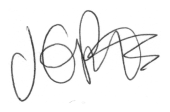 Jacqui PottsExecutive Headteacher